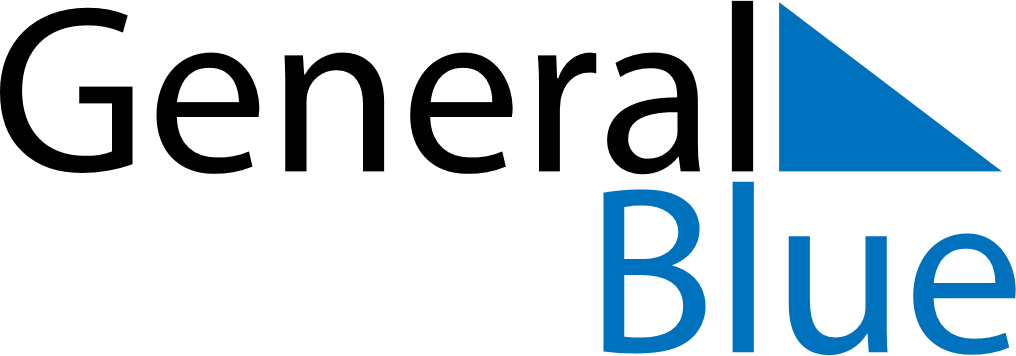 June 2027June 2027June 2027June 2027UruguayUruguayUruguaySundayMondayTuesdayWednesdayThursdayFridayFridaySaturday1234456789101111121314151617181819Birthday of José Gervasio Artigas and Never Again Day202122232425252627282930